Jak wypełnić i wysłać wniosek RD-3 wraz z załącznikiem RD-PFR drogą elektroniczną przez PUE ZUS:pobierz załącznik RD-PFR z naszej strony, wypełnij i zapisz. zaloguj się do swojego konta na PUE ZUSprzejdź do zakładki Płatnik z bocznego menu wybierz [Dokumenty i Wiadomości] – [Dokumenty robocze] kliknij przycisk [Utwórz nowy] - wniosek RD-3  możesz wybrać z listy dostępnych dokumentów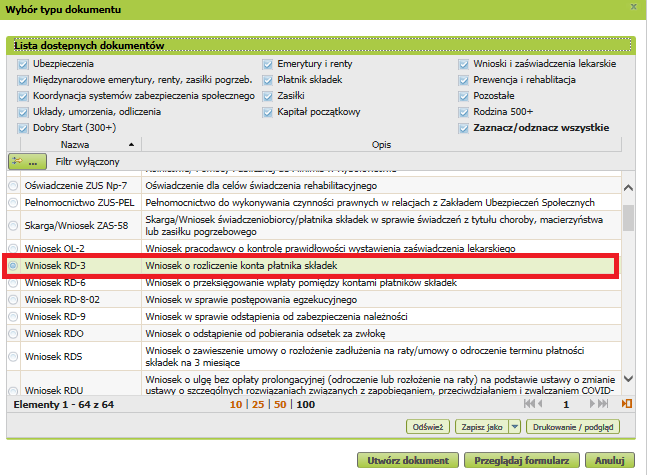 albo wyszukać np. po nazwie, korzystając z filtra 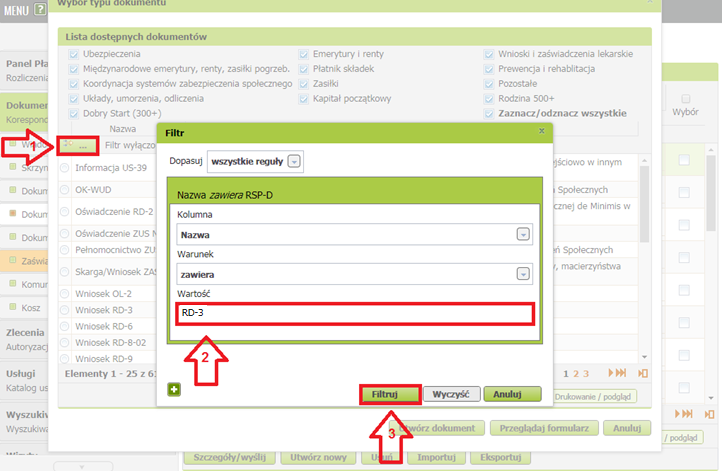 po zaznaczeniu wniosku kliknij [Utwórz dokument].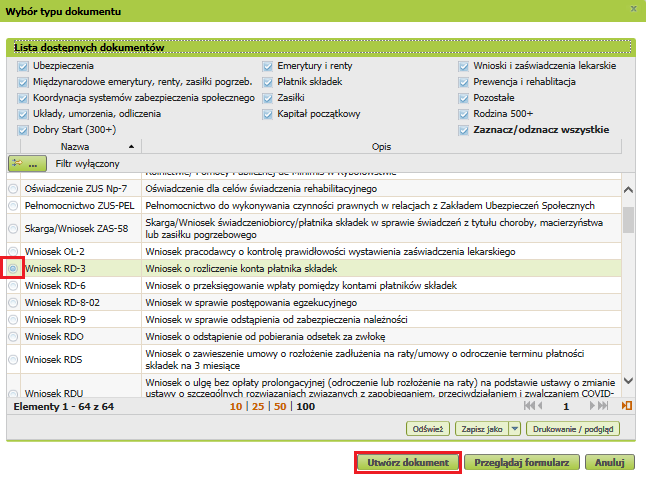 Wniosek możesz utworzyć także z menu [Usługi] – [Katalog usług]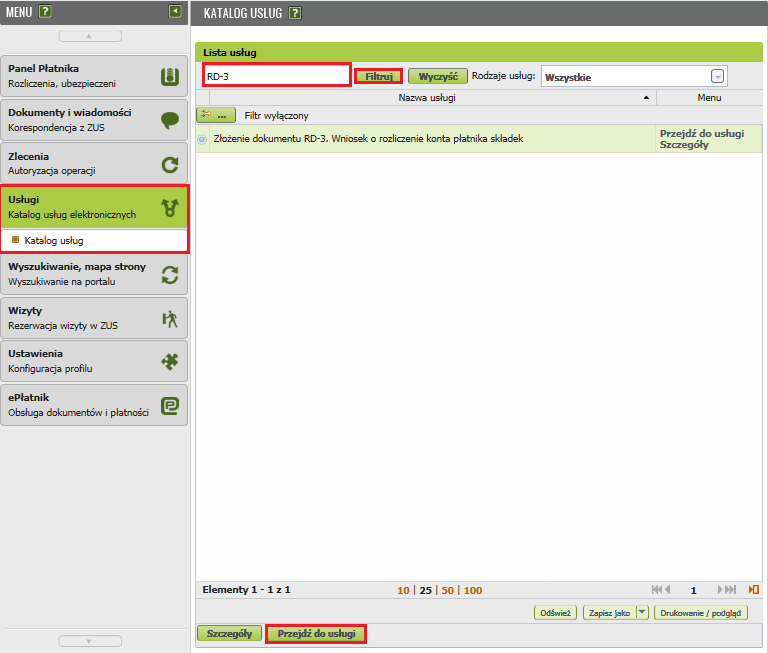 Wyświetli Ci się formularz do wypełnienia. Automatycznie wypełnią się Twoje dane identyfikacyjne oraz adres mailowy, a jeśli jest podany w danych kontaktowych na profilu
to również numer telefonu.Wybierz przycisk „Sprawdź” - system podpowie Ci, czy uzupełniłeś wszystkie wymagane pola. Jeśli poprawnie wypełniłeś wniosek - zapisz go, a następnie zamknij formularz. W oknie, które Ci się pojawi użyj przycisku „Dodaj załączniki” i w tym miejscu załącz wcześniej wypełniony przez Ciebie załącznik RD-PFR.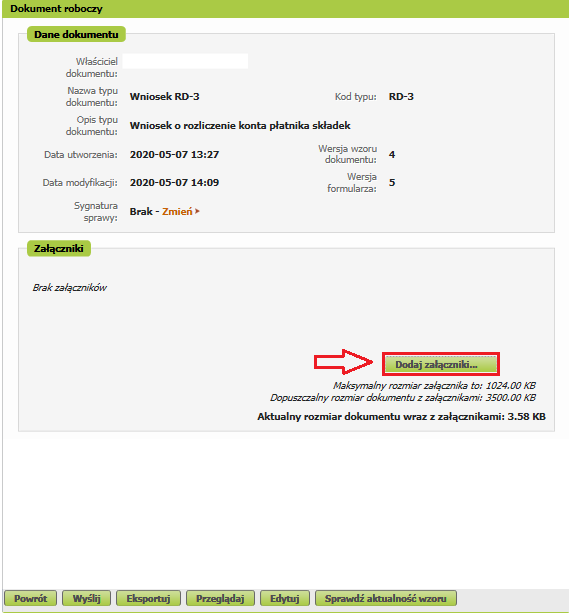 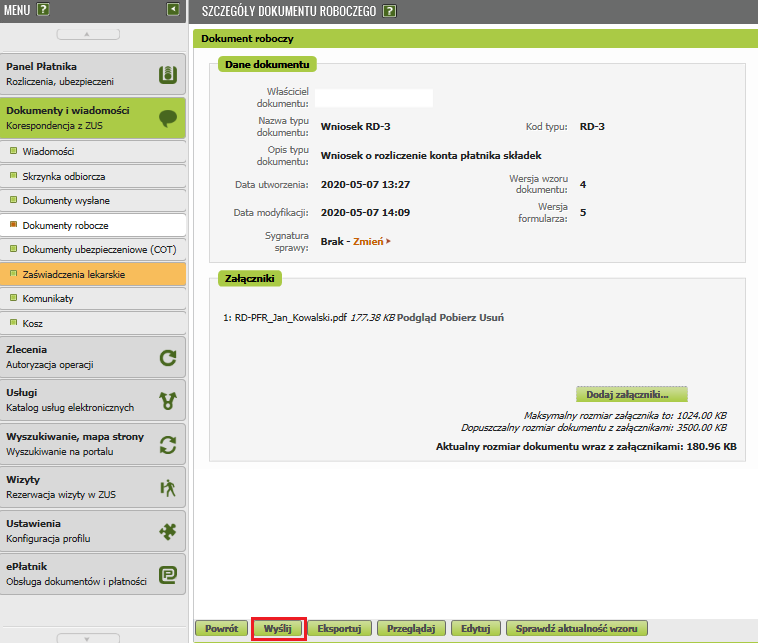 Po wybraniu przycisku „Wyślij” wybierz sposób odbioru wiadomości zwrotnej z ZUS oraz wskaż podpis, którego chcesz użyć.Jak podpisać wniosek RD-3 wraz z załącznikiem RD-PFR?Wniosek możesz wysłać elektronicznie za pomocą:kwalifikowanego podpisu elektronicznego,podpisu zaufanego (PZ ePUAP) lub podpisu osobistego (e-dowodu).Podpis zaufany jest bezpłatny. Aby go uzyskać, złóż wniosek o profil na stronie internetowej www.pz.gov.pl. Następnie potwierdź swoją tożsamość za pośrednictwem bankowości elektronicznej, w placówce ZUS albo w urzędzie miasta lub gminy. Możesz też złożyć wniosek o tymczasowy profil zaufany na stronie internetowej www.pz.gov.pl. Swoją tożsamość potwierdzisz za pośrednictwem wideo rozmowy z urzędnikiem. Uzyskasz w ten sposób profil, który jest ważny 3 miesiące.Podpis kwalifikowany wydają centra certyfikacji. Jest to usługa płatna. Jej koszt zależy m.in. od okresu ważności, na jaki zostaje wydany certyfikat.Podpis osobisty (e-dowód) możesz uzyskać bezpłatnie przy składaniu wniosku o nowy dowód osobisty. Certyfikat podpisu osobistego znajdzie się w e-dowodzie. Aby korzystać z podpisu osobistego, musisz mieć czytnik NFC do e-dowodu oraz zainstalować na swoim komputerze odpowiednie oprogramowanie.Jeśli posiadasz kwalifikowany podpis elektroniczny, podpis zaufany (PZ ePUAP) lub podpis osobisty (e-dowód) i chcesz wysłać wniosek, wybierz przycisk „Wyślij”.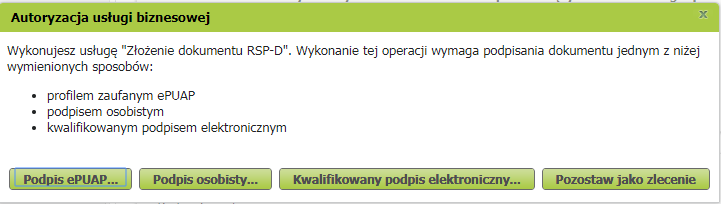 